At-Large Member Application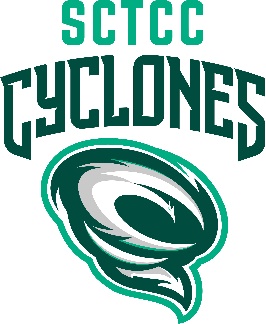 Name:  				Program/Major: Phone number: 		Email: I am interested in this position because:  I believe that I would be effective in this position because: I believe I can fulfill the time requirements of this position because: As a candidate for the position with the SCTCC Student Senate, I understand that I am making a time commitment to represent my fellow students. I also understand that I will be asked to attend regular meetings and conferences throughout the year, along with maintaining my position requirements, as part of my duties on Student Senate.  Additionally, I agree to maintain at least a 2.5 GPA and enroll in at least 6 credits per semester.
                                         Signature                                                                                                      Date 
